台灣基督長老教會排灣中會青年事工部 函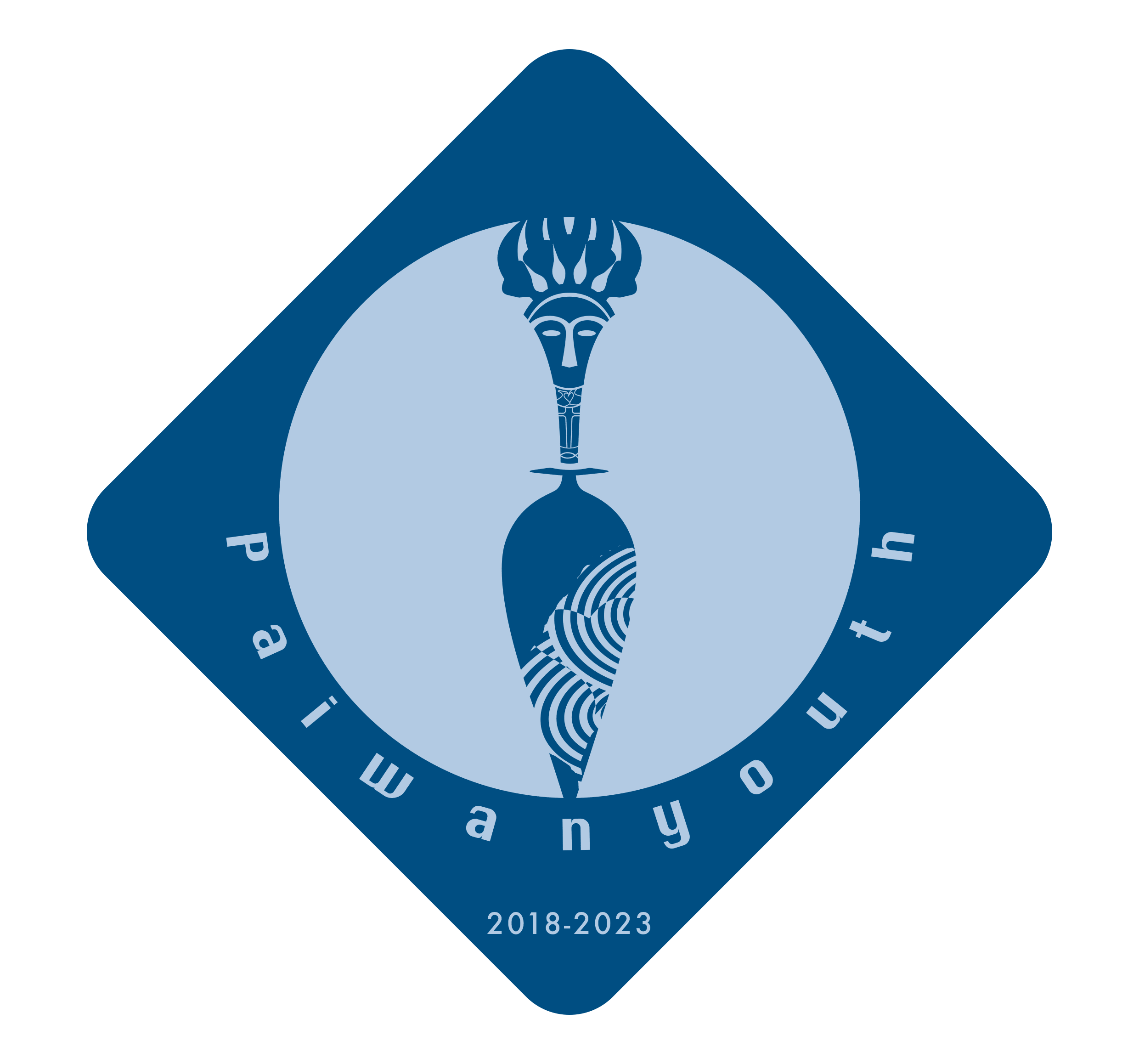  90842屏東縣三地門鄉達來村7鄰百合路35號3樓電話：08-7610036 / 7610037        傳真：08-7610038電郵：paiwanyouth@gmail.com     臉書粉絲團：PCT-排中青年部青年幹事：額冷‧璟拉 姐妹受文者：排灣中會屬下各教會發文日期：主後2018年10月22日發文字號：台基長排(54)青字第020號速　　別：速件密等及解密條件或保密期限：普通附　　件：1.報名簡章 2.團契概況表主  旨：函請 貴會派員參加「2018年青年事工部年會」由。說  明：依據排灣中會青年事工部2018年度事工辦理，懇請教會鼓勵參加。時間：2018年11月17日(六)上午8:30-下午4:00地點：春日長老教會參加對象：各團契派2名幹部(新舊任團契會長或其他幹部)。報名費：每名200元，請教會斟酌補助。配合事項：2019年度負擔金：堂會1,000元、支會700元。請填妥報名表(附件1)及團契概況表(附件2)，於2018年11月12日(一)前回覆至本部，團契概況表不論是否有代表參加年會都請填妥繳交，以利資料彙集整全，以鼓勵、建構中會內各教會團契未來事工異象。耑此函知。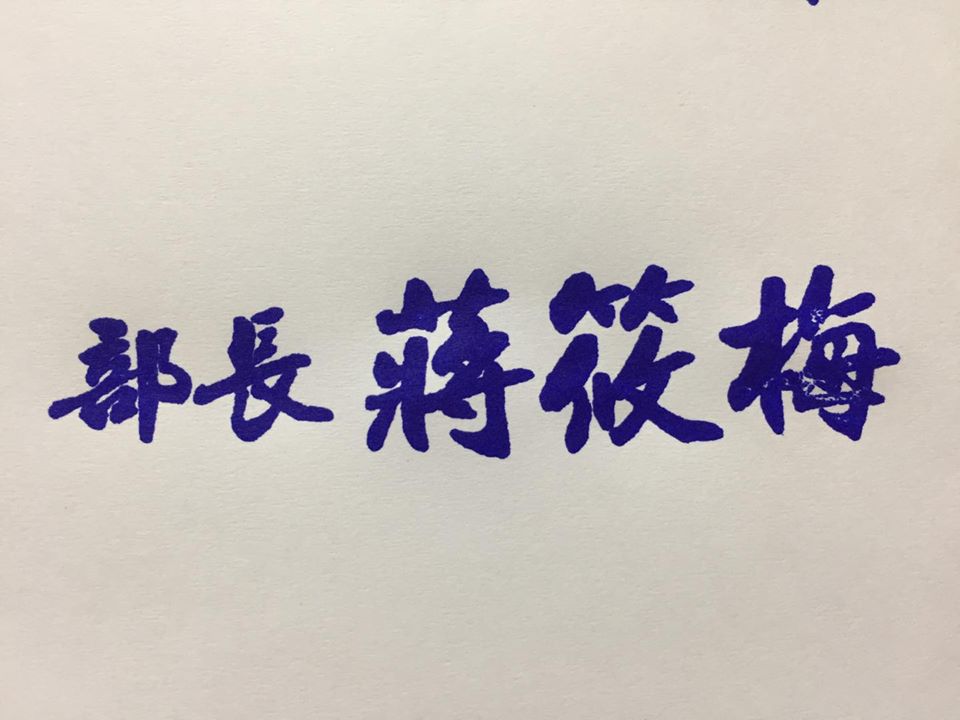 正本: 排灣中會屬下各教會副本: 排灣中會事務所、台灣基督長老教會青年事工委員會 2018年排灣中會青年事工部年會暨幹部改選簡章各位弟兄姊妹，平安：一年將至，是時候來細數收穫與檢討的時刻；年會，便是召聚大家屬算恩典、展望未來的機會，更重要的意義是相聚在一起分擔彼此的事工、分享從神來的愛，並一同思想我們共同肩負的使命與負擔。時間：2018年11月17日(六)上午8:30-下午4:00地點：春日長老教會流程：小組討論：邀請各教會參與者選擇「小組主題」，討論未來事工發展與方式。2018年排灣中會青年事工部年會報名表報名教會：報名截止：2018年11月12日 (一)前連同貴教會青(少)年團契2018年度團契概況表一同繳交。報名方式：(1)傳真：08-7610038，並來電向額冷幹事確認(2)E-mail：paiwanyouth@gmail.com(3)臉書粉絲團：「PCT-排中青年部」私訊回覆洽詢電話：08-7610036、7610037分機17台灣基督長老教會         教會         團契2018年團契概況表一、組織：二、青(少)年團契概況：(一)聚會情形：(二)2018年辦理特色事工並敘述： (敘述內容包含主禮、進行方式、地點、頻率、感想...)讀經會/查經會：青年奉獻主日：區域教會聯合性活動：培靈會：母語/文化課程：其他：(三)今年參與中會青年事工部之活動02/24  幹部造就會04/01  5050宣教基金籌募音樂分享會05/12  青年輔導培訓1-每個孩子都是神學家06/16  青年輔導培訓2-每個孩子都是神學家07/5-6 青年大會09/01  聯合開學禮拜09/15  話說排灣Kai有意11/24  2018青年部年會三、團契困境或解決策略：(條列重點摘錄即可)
四、對青年事工部的期待：五、2019年組織：懇請各教會務必填寫團契概況表，以便了解教會社青、青(少)年聚會情形，謝謝。時間內容負責同工08:30-09:10報到Vikung 思凱、Ljeljeng 雅馨09:10-09:30詩歌歡唱Itjav、Sulja文豪、Ljaikim祈文09:30-10:30開會禮拜主禮：Ljegean樂歌安牧師司會：Aruwai蔣筱梅執事祈禱：Cemelesai陳慶林執事司琴：Mani金念薇姊妹讀經：(華)Sulja鍾文豪弟兄(母)Ljeljeng謝雅馨姊妹獻詩：春日青少年團契、青年部員奉獻禱告：Vikung鍾思凱弟兄報告：Qelen額冷姊妹10:30-10:40Tea TimeVikung 思凱、Ljeljeng 雅馨10:40-11:00排青2018年事工報告部長 Aruwai蔣筱梅11:00-11:50小組討論青年事工發展期待與展望說明：Qelen幹事青年輔導文化認同音樂事工教育事工其他事工11:50-12:30各組呈現主持：Qelen額冷12:30-13:30中餐時間主持： Ljeljeng 雅馨12:30-13:30中餐＆休息Vikung 思凱、Ljeljeng 雅馨13:30-13:40詩歌歡唱Mani念薇、Muni澔芸、Sulja文豪13:40-14:00幹部改選說明主持：中委代表14:00-15:30幹部改選主持：中委代表15:30-16:00閉會祈禱會主禮者：Itjav弟兄123姓  名職  稱連絡電話E-mailLine ID教會社團/粉絲團名稱小組討論(單選，請勾選)青年輔導文化認同音樂事工教育事工其他青年輔導文化認同音樂事工教育事工其他青年輔導文化認同音樂事工教育事工其他職　稱姓　名Line IDE-mail會　長副會長書　記副書記會　計出　納連　絡活　動活  動輔  導  顧　問項　目細　項數　量備　註教會青年聚會現況青(少)年總人數人青年定義：年齡13-40歲，含少年、青年、青少年、學青、社會青年團契，或青少年牧區小組等。教會青年聚會現況團契聚會平均人數人青年定義：年齡13-40歲，含少年、青年、青少年、學青、社會青年團契，或青少年牧區小組等。教會青年聚會現況主日聚會平均人數人青年定義：年齡13-40歲，含少年、青年、青少年、學青、社會青年團契，或青少年牧區小組等。教會青年聚會現況輔導人數人青年定義：年齡13-40歲，含少年、青年、青少年、學青、社會青年團契，或青少年牧區小組等。職　稱姓　名Line IDE-mail會　長副會長書　記副書記會　計出　納連　絡活　動活  動輔  導  顧　問